คู่มือการปฏิบัติงานเพื่อป้องกันผลประโยชน์ทับซ้อน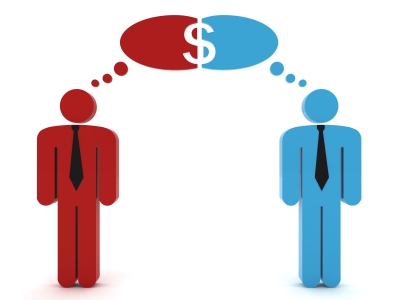 โรงพยาบาลวัฒนานคร13  มีนาคม  2560คำนำ		การที่จะพัฒนาประสิทธิภาพในการปฏิบัติราชการให้ก้าวหน้าและเป็นไปด้วยความโปร่งใส ข้าราชการและเจ้าหน้าที่ของรัฐต้องปฏิบัติหน้าที่ด้วยความซื่อสัตย์สุจริต ทั้งยังก่อให้เกิดความศรัทธาและความเชื่อมั่นของประชาชน ซึ่งปัจจุบันนี้ข้าราชการหรือเจ้าหน้าที่ของรัฐบางคน บางกลุ่ม ขาดจิตสำนึกในหน้าที่ที่จะปกป้องผลประโยชน์ของรัฐ โดยการใช้อำนาจและตำแหน่งหน้าที่ทางราชการเพื่อเอื้อประโยชน์ต่อตนเองมากกว่าผลประโยชน์ส่วนรวม อันเป็นบ่อเกิดของการทุจริตคอร์รัปชั่น ดังนั้นโรงพยาบาลวัฒนานครจึงได้รวบรวมเนื้อหาเกี่ยวกับการป้องกันความขัดแย้งระหว่างผลประโยชน์ส่วนตนและผลประโยชน์ส่วนรวม นำมาเผยแพร่ให้แก่ข้าราชการและเจ้าหน้าที่ในโรงพยาบาลวัฒนานคร เพื่อให้เกิดความตระหนักเรื่องความขัดแย้งระหว่างผลประโยชน์ส่วนตนและผลประโยชน์ส่วนรวม และร่วมป้องกันไม่ให้เกิดการทุจริตคอร์รัปชั่นอันเป็นปัญหาสำคัญของประเทศชาติ         โรงพยาบาลวัฒนานคร13  มีนาคม ๒๕60ผลประโยชน์ทับซ้อน (Conflict of Interest)ความขัดแย้งกันระหว่างผลประโยชน์ส่วนตัวและผลประโยชน์ส่วนรวม หรือ ผลประโยชน์ทับซ้อน  (Conflict of Interest) หมายถึง สถานการณ์ที่เจ้าหน้าที่ของรัฐมีผลประโยชน์ส่วนตนอยู่และมีการใช้อิทธิพลตามอำนาจหน้าที่และความรับผิดชอบเพื่อให้เกิดผลประโยชน์ส่วนตน โดยมีแรงจูงใจในการตัดสินใจจากประโยชน์ส่วนตน ส่งผลให้การใช้ดุลยพินิจในการตัดสินใจของผู้นั้นขาดความอิสระไม่เป็นกลาง เบี่ยงเบนออกจากหลักการบริหารเพื่อประโยชน์สาธารณะ โดยก่อให้เกิดผลเสียต่อผลประโยชน์ส่วนรวมผลประโยชน์ทับซ้อนมีหลายรูปแบบ ไม่จำกัดอยู่ในรูปของตัวเงินหรือทรัพย์สินเท่านั้น แต่รวมถึงผลประโยชน์อื่นๆที่ไม่ใช่ในรูปของตัวเงินหรือทรัพย์สินก็ได้ อาทิ การแต่งตั้งพรรคพวกเข้าไปดำรงตำแหน่งในองค์กรต่างๆทั้งในหน่วยราชการ รัฐวิสาหกิจ และบริษัทจำกัด หรือการที่บุคคลผู้มีอำนาจหน้าที่ตัดสินใจให้ญาติพี่น้องหรือบริษัทที่ตนมีส่วนได้เสียได้รับสัมปทานหรือผลประโยชน์จากทางราชการโดยมิชอบสำหรับรูปแบบความขัดแย้งกันระหว่างผลประโยชน์ส่วนตัวและผลประโยชน์ส่วนรวมที่เป็นปัญหาสำคัญมากที่สุด คือการเข้ามาดำเนินธุรกิจหรือเป็นคู่สัญญากับส่วนราชการ ซึ่งพบว่ามีหลากหลายลักษณะ แต่ส่วนใหญ่และที่เป็นปัญหาสำคัญเป็นเรื่องที่เกี่ยวกับการจัดซื้อจัดจ้าง ส่วนรูปแบบอื่นๆ อาทิเช่น การใช้งบประมาณเพื่อชื่อเสียงและโฆษณาตนเอง การรู้ข้อมูลภายใน การใช้ของหลวงเสมือนของตน ก็พบบ้างแต่เป็นกรณีที่ประชาชนมองว่าเป็นเรื่องเล็กน้อยและก็ไม่เป็นปัญหาเท่ากับการเข้ามาดำเนินธุรกิจหรือเป็นคู่สัญญากับส่วนราชการหากผลประโยชน์ทับซ้อนเกิดขึ้นกับตนเองควรทำอย่างไรให้พิจารณาผลลัพธ์ที่จะเกิดขึ้นว่าส่วนรวมเสียผลประโยชน์หรือไม่ หากส่วนรวมเสียผลประโยชน์ควรหลีกเลี่ยง เช่น หากท่านเป็นกรรมการพิจารณาจัดจ้างหรือพิจารณาความดีความชอบของบุคคลใกล้ชิด ท่านก็ควรถอนตัวจากการเป็นกรรมการหรืองดออกเสียง เนื่องจากการตัดสินใจอาจมีผลทำให้การพิจารณาเบี่ยงเบน แต่หากเป็นเพียงคนรู้จักธรรมดา ท่านควรประกาศให้ทราบว่า ท่านรู้จักกับบุคคลนั้น ต่อคณะกรรมการ ทั้งนี้เพื่อแสดงความบริสุทธิ์ใจของท่านและเพื่อความโปร่งใสหากผลประโยชน์ทับซ้อนเกิดขึ้นกับบุคคลอื่นที่ท่านรู้จักควรทำอย่างไรควรให้คำแนะนำด้วยการอธิบายถึงผลหรือโทษของความขัดแย้งกันระหว่างผลประโยชน์ส่วนตนและผลประโยชน์ส่วนรวม รวมทั้งแนะนำวิธีการเพื่อสร้างความโปร่งใสในการปฏิบัติงาน กฎหมายต่างๆที่เกี่ยวข้องเกี่ยวกับความขัดแย้งกันระหว่างผลประโยชน์ส่วนตัวและผลประโยชน์ส่วนรวม หรือ ผลประโยชน์ทับซ้อนตัวอย่างรูปแบบพฤติกรรมที่พบเห็นบ่อยๆ-การหาประโยชน์ให้ตนเอง-การรับผลประโยชน์จากการที่ดำรงตำแหน่งหน้าที่-การใช้ทรัพย์สินของราชการเพื่อประโยชน์ส่วนตน-การใช้ข้อมูลลับของทางราชการ เพื่อแสวงหาประโยชน์แก่ตนเองและพวกพ้อง-การรับงานนอกแล้วส่งผลต่อความเสียหายของหน่วยงานที่รับผิดชอบ-การทำงานหลังจากออกจากตำแหน่งและเอื้อ ประโยชน์ต่อบริษัท-การให้ของขวัญ ของกำนัล เพื่อหวังความก้าวหน้า-การช่วยญาติมิตรให้ได้งานอย่างไม่เป็นธรรมในหน่วยงานที่ตนมีอำนาจ-การซื้อ ขายตำแหน่ง การจ่ายผลประโยชน์ทั้ง ที่เป็นตัวเงินและประโยชน์รูปแบบอื่น เพื่อให้ได้มาซึ่งการเลื่อนระดับตำแหน่งหรือความดีความชอบพิเศษกิจกรรมที่มีความเสี่ยงของผลประโยชน์ทับซ้อนของเจ้าหน้าที่ เช่น- การนำข้อมูลลับ/ข้อมูลภายในมาใช้หาประโยชน์ให้แก่ตนเองหรือพวกพ้อง- หัวหน่วยงานซึ่งครอบครัวประกอบธุรกิจรับเหมาก่อสร้างแต่งตั้งให้ญาติ/คนสนิท/คนที่มีความสัมพันธ์ฉันญาติขึ้น เป็นผู้อำนวยการกองพัสดุ- การช่วยญาติมิตรหรือคนสนิทให้ได้งานในหน่วยงานที่ตนมีอำนาจ- การรับผลประโยชน์หรือการเรียกร้องสิ่งตอบแทนจากการปฏิบัติงานในหน้าที่ความรับผิดชอบ- การรับงานนอกหรือการทำธุรกิจที่เบียดบังเวลาราชการ/งานโดยรวมของหน่วยงาน- การทำงานหลังเกษียณให้กับหน่วยงานที่มีผลประโยชน์ขัดกับหน่วยงานต้นสังกัดเดิม- การนำรถราชการไปใช้ในกิจธุระส่วนตัว และในหลายกรณีมีการเบิกค่าน้ำมันด้วย- การนำบุคลากรของหน่วยงานไปใช้เพื่อการส่วนตัว- การหาผลประโยชน์จากความไม่รู้ในระเบียบและข้อมูลของทางราชการของประชาชน โดยเรียกรับเงิน- การกำหนดมาตรฐาน (Specification) ในสินค้าที่จะจัดซื้อ จัดจ้างให้บริษัทของตนหรือของพวกพ้องได้เปรียบหรือชนะในการประมูล- การให้ข้อมูลการจัดซื้อ จัดจ้างแก่พรรคพวก/ญาติ เพื่อแสวงหาผลประโยชน์ในการประมูลหรือการจ้างเหมา รวมถึงการปกปิดข้อมูล เช่น การปิดประกาศหรือเผยแพร่ข้อมูลข่าวสารล่าช้า หรือพ้นกำหนดการยื่นใบเสนอราคา เป็นต้น- การรับงานจากภายนอกจนกระทบต่อการปฏิบัติหน้าที่ประจำ- การใช้สิทธิในการเบิกจ่ายยาให้กับญาติแล้วนำยาไปใช้ที่คลินิกส่วนตัว- การรับประโยชน์จากระบบการล็อกบัตรคิวให้แก่เจ้าหน้าที่หรือญาติเจ้าหน้าที่ในหน่วยงาน โดยผู้มีหน้าที่ดูแลบัตรคิวจะล็อกไว้มากกว่าที่หน่วยงานกำหนด และไปเรียกรับประโยชน์จากบัตรคิวที่ล็อกไว้ เกินเหล่านั้น จากผู้รับบริการที่ต้องการลัดคิว- การรับเงินใต้โต๊ะมาตรการในการป้องกันของรัฐ-กำหนดคุณสมบัติพึงประสงค์และคุณสมบัติต้องห้ามของเจ้าหน้าที่ของรัฐ เช่น ส.ส.ต้องไม่ดำรงตำแหน่งทางราชการหรือที่ปรึกษา เจ้าหน้าที่ของรัฐจะต้องไม่เป็นกรรมการบริษัท เป็นต้น-การเปิดเผยข้อมูลทรัพย์สิน หนี้สิน และธุรกิจครอบครัวต่อสาธารณะ เช่น การแจ้งทรัพย์สินของเจ้าหน้าที่ของรัฐก่อนและหลังดำรงตำแหน่ง-การกำหนดข้อพึงปฏิบัติ เพื่อสร้างกรอบพฤติกรรมให้เจ้าหน้าที่ของรัฐยึดมั่นในหลักจรรยาบรรณ ไม่ทำลายความเชื่อมั่นของสังคม หรือก่อให้เกิดวิกฤตศรัทธาการปฏิบัติราชการโดยมีผลประโยชน์ทับซ้อนนั้น นอกจากจะผิดวินัยตามพระราชบัญญัติระเบียบข้าราชการพลเรือน พ.ศ. ๒๕๕๑ แล้ว ยังอาจเป็นความผิดทางอาญาอีกด้วยตัวอย่างข้อไม่พึงปฏิบัติของเจ้าหน้าที่ของรัฐ-เจ้าหน้าที่ของรัฐไม่พึงรับของตอบแทนที่เป็นเงิน และไม่ใช่ตัวเงินที่มีมูลค่าสูงเกินความเหมาะสม และได้มาโดยไม่ชอบ-เจ้าหน้าที่ของรัฐ ไม่พึงตัดสินใจในหน้าที่การงาน โดยมีเรื่องของการเงินหรือการเมืองเข้ามาเกี่ยวข้อง-เจ้าหน้าที่ของรัฐ ไม่พึงทำงานในตำแหน่งที่เกี่ยวข้องในภาคธุรกิจ หลังพ้นตำแหน่งหน้าที่ราชการหน่วยงานรับรองเรียนพฤติกรรมความขัดแย้งกันระหว่างผลประโยชน์ส่วนและผลประโยชน์ส่วนรวม เช่น-สำนักงานสาธารณสุขจังหวัดปราจีนบุรี-สำนักงานผู้ตรวจการแผ่นดิน-ศูนย์ดำรงธรรม -ศาลปกครอง-สำนักงานคณะกรรมการป้องกันและปราบปรามการทุจริตแห่งชาติ (ป.ป.ช.)-สำนักงานคณะกรรมการป้องกันและปราบปรามการทุจริตในภาครัฐ (ป.ป.ท.)-สำนักงานการตรวจเงินแผ่นดิน (สตง.)กฎหมายที่เกี่ยวข้องเกี่ยวกับความขัดแย้งกันระหว่างผลประโยชน์ส่วนตัวและผลประโยชน์ส่วนรวมพระราชบัญญัติประกอบรัฐธรรมนูญว่าด้วยการป้องกันและปราบปรามการทุจริต พ.ศ. ๒๕๔๒มาตรา ๔  ในพระราชบัญญัติประกอบรัฐธรรมนูญนี้“เจ้าหน้าที่ของรัฐ” หมายความว่า ผู้ดำรงตำแหน่งทางการเมือง ข้าราชการหรือพนักงานส่วนท้องถิ่นซึ่งมีตำแหน่ง หรือเงินเดือนประจำ พนักงานหรือบุคคลผู้ปฏิบัติงานในรัฐวิสาหกิจหรือหน่วยงานของรัฐ ผู้บริหารท้องถิ่นและสมาชิกสภาท้องถิ่นซึ่งมิใช่ผู้ดำรงตำแหน่งทางการเมือง เจ้าพนักงานตามกฎหมายว่าด้วยลักษณะปกครองท้องที่ และให้หมายความรวมถึงกรรมการ อนุกรรมการ ลูกจ้างของส่วนราชการ รัฐวิสาหกิจ หรือหน่วยงานของรัฐ และบุคคลหรือคณะบุคคลซึ่งใช้อำนาจหรือได้รับมอบให้ใช้อำนาจทางการปกครองของรัฐในการดำเนินการอย่างใดอย่างหนึ่งตามกฎหมาย ไม่ว่าจะเป็นการจัดตั้งขึ้นในระบบราชการ รัฐวิสาหกิจ หรือกิจการอื่นของรัฐหมวด ๙การขัดกันระหว่างประโยชน์ส่วนบุคคลและประโยชน์ส่วนรวมมาตรา ๑๐๐  ห้ามมิให้เจ้าหน้าที่ของรัฐผู้ใดดำเนินกิจการ ดังต่อไปนี้(๑) เป็นคู่สัญญาหรือมีส่วนได้เสียในสัญญาที่ทำกับหน่วยงานของรัฐที่เจ้าหน้าที่ของรัฐผู้นั้นปฏิบัติหน้าที่ในฐานะที่เป็นเจ้าหน้าที่ของรัฐซึ่งมีอำนาจกำกับ ดูแล ควบคุม ตรวจสอบ หรือดำเนินคดี(๒) เป็นหุ้นส่วนหรือผู้ถือหุ้นในห้างหุ้นส่วนหรือบริษัทที่เข้าเป็นคู่สัญญากับหน่วยงานของรัฐที่เจ้าหน้าที่ของรัฐผู้นั้นปฏิบัติหน้าที่ในฐานะที่เป็นเจ้าหน้าที่ของรัฐซึ่งมีอำนาจกำกับ ดูแล ควบคุม ตรวจสอบ หรือดำเนินคดี(๓) รับสัมปทานหรือคงถือไว้ซึ่งสัมปทานจากรัฐ หน่วยราชการ หน่วยงานของรัฐ รัฐวิสาหกิจ หรือราชการส่วนท้องถิ่น หรือเข้าเป็นคู่สัญญากับรัฐ หน่วยราชการ หน่วยงานของรัฐ รัฐวิสาหกิจ หรือราชการส่วนท้องถิ่นอันมีลักษณะเป็นการผูกขาดตัดตอน  ทั้งนี้ ไม่ว่าโดยทางตรงหรือทางอ้อม หรือเป็นหุ้นส่วนหรือผู้ถือหุ้นในห้างหุ้นส่วนหรือบริษัทที่รับสัมปทานหรือเข้าเป็นคู่สัญญาในลักษณะดังกล่าว(๔) เข้าไปมีส่วนได้เสียในฐานะเป็นกรรมการ ที่ปรึกษา ตัวแทน พนักงานหรือลูกจ้างในธุรกิจของเอกชนซึ่งอยู่ภายใต้การกำกับ ดูแล ควบคุม หรือตรวจสอบของหน่วยงานของรัฐที่เจ้าหน้าที่ของรัฐผู้นั้นสังกัดอยู่หรือปฏิบัติหน้าที่ในฐานะเป็นเจ้าหน้าที่ของรัฐ ซึ่งโดยสภาพของผลประโยชน์ของธุรกิจของเอกชนนั้นอาจขัดหรือแย้งต่อประโยชน์ส่วนรวม หรือประโยชน์ทางราชการ หรือกระทบต่อความมีอิสระในการปฏิบัติหน้าที่ของเจ้าหน้าที่ของรัฐผู้นั้นเจ้าหน้าที่ของรัฐตำแหน่งใดที่ต้องห้ามมิให้ดำเนินกิจการตามวรรคหนึ่งให้เป็นไปตามที่คณะกรรมการ ป.ป.ช. กำหนดโดยประกาศในราชกิจจานุเบกษาให้นำบทบัญญัติในวรรคหนึ่งมาใช้บังคับกับคู่สมรสของเจ้าหน้าที่ของรัฐตามวรรคสอง โดยให้ถือว่าการดำเนินกิจการของคู่สมรสดังกล่าว เป็นการดำเนินกิจการของเจ้าหน้าที่ของรัฐมาตรา ๑๐๑  ให้นำบทบัญญัติมาตรา ๑๐๐ มาใช้บังคับกับการดำเนินกิจการของผู้ซึ่งพ้นจากการเป็นเจ้าหน้าที่ของรัฐมาแล้วยังไม่ถึงสองปีโดยอนุโลม เว้นแต่การเป็นผู้ถือหุ้นไม่เกินร้อยละห้าของจำนวนหุ้นทั้งหมดที่จำหน่ายได้ในบริษัทมหาชนจำกัด ซึ่งมิใช่บริษัทที่เป็นคู่สัญญากับหน่วยงานของรัฐตามมาตรา ๑๐๐ (๒) ที่ได้รับอนุญาตตามกฎหมายว่าด้วยหลักทรัพย์และตลาดหลักทรัพย์มาตรา ๑๐๒  บทบัญญัติมาตรา ๑๐๐ มิให้นำมาใช้บังคับกับการดำเนินกิจการของเจ้าหน้าที่ของรัฐ ซึ่งหน่วยงานของรัฐที่มีอำนาจกำกับ ดูแล ควบคุม หรือตรวจสอบการดำเนินงานของบริษัทจำกัดหรือบริษัทมหาชนจำกัดมอบหมายให้ปฏิบัติหน้าที่ในบริษัทจำกัดหรือบริษัทมหาชนจำกัดที่หน่วยงานของรัฐถือหุ้นหรือเข้าร่วมทุนมาตรา ๑๐๓  ห้ามมิให้เจ้าหน้าที่ของรัฐผู้ใดรับทรัพย์สินหรือประโยชน์อื่นใดจากบุคคล นอกเหนือจากทรัพย์สินหรือประโยชน์อันควรได้ตามกฎหมาย หรือกฎ ข้อบังคับที่ออกโดยอาศัยอำนาจตามบทบัญญัติแห่งกฎหมาย เว้นแต่การรับทรัพย์สินหรือประโยชน์อื่นใดโดยธรรมจรรยา ตามหลักเกณฑ์และจำนวนที่คณะกรรมการ ป.ป.ช. กำหนดบทบัญญัติในวรรคหนึ่งให้ใช้บังคับกับการรับทรัพย์สินหรือประโยชน์อื่นใดของผู้ซึ่งพ้นจากการเป็นเจ้าหน้าที่ของรัฐมาแล้วยังไม่ถึงสองปีด้วยโดยอนุโลมมาตรา ๑๐๓/๑ บรรดาความผิดที่บัญญัติไว้ในหมวดนี้ ให้ถือเป็นความผิดฐานทุจริตต่อหน้าที่หรือความผิดต่อตำแหน่งหน้าที่ราชการหรือความผิดต่อตำแหน่งหน้าที่ในการยุติธรรมตามประมวลกฎหมายอาญาด้วยมาตรา ๑๒๒  เจ้าหน้าที่ของรัฐผู้ใดฝ่าฝืนบทบัญญัติมาตรา ๑๐๐ มาตรา ๑๐๑ หรือมาตรา ๑๐๓ ต้องระวางโทษจำคุกไม่เกินสามปี หรือปรับไม่เกินหกหมื่นบาท หรือทั้งจำทั้งปรับกรณีความผิดตามมาตรา ๑๐๐ วรรคสาม หากเจ้าหน้าที่ของรัฐผู้ใดพิสูจน์ได้ว่า ตนมิได้รู้เห็นยินยอมด้วยในการที่คู่สมรสของตนดำเนินกิจการตามมาตรา ๑๐๐ วรรคหนึ่ง ให้ถือว่าผู้นั้นไม่มีความผิดประกาศคณะกรรมการป้องกันและปราบปรามการทุจริตแห่งชาติ เรื่อง หลักเกณฑ์การรับทรัพย์สินหรือประโยชน์อื่นใดโดยธรรมจรรยา ของเจ้าหน้าที่ของรัฐ พ.ศ. ๒๕๔๓ข้อ ๓  ในประกาศนี้“การรับทรัพย์สินหรือประโยชน์อื่นใดโดยธรรมจรรยา” หมายความว่า การรับทรัพย์สินหรือประโยชน์อื่นใดจากญาติหรือจากบุคคลที่ให้กันในโอกาสต่าง ๆ โดยปกติตามขนบธรรมเนียม ประเพณี หรือวัฒนธรรม หรือให้กันตามมารยาทที่ปฏิบัติกันในสังคม“ญาติ” หมายความว่า ผู้บุพการี ผู้สืบสันดาน พี่น้องร่วมบิดามารดาหรือร่วมบิดาหรือมารดาเดียวกัน ลุง ป้า น้า อา คู่สมรส ผู้บุพการีหรือผู้สืบสันดานของคู่สมรส บุตรบุญธรรมหรือผู้รับบุตรบุญธรรม“ประโยชน์อื่นใด” หมายความว่า สิ่งที่มีมูลค่า ได้แก่ การลดราคา การรับความบันเทิง การรับบริการ การรับการฝึกอบรม หรือสิ่งอื่นใดในลักษณะเดียวกันข้อ ๔  ห้ามมิให้เจ้าหน้าที่ของรัฐผู้ใดรับทรัพย์สินหรือประโยชน์อื่นใดจากบุคคลนอกเหนือจากทรัพย์สินหรือประโยชน์อันควรได้ตามกฎหมาย หรือกฎ ข้อบังคับ ที่ออกโดยอาศัยอำนาจตามบทบัญญัติแห่งกฎหมาย เว้นแต่การรับทรัพย์สินหรือประโยชน์อื่นใด โดยธรรมจรรยาตามที่กำหนดไว้ในประกาศนี้ข้อ ๕  เจ้าหน้าที่ของรัฐจะรับทรัพย์สินหรือประโยชน์อื่นใดโดยธรรมจรรยาได้ ดังต่อไปนี้(๑) รับทรัพย์สินหรือประโยชน์อื่นใดจากญาติซึ่งให้โดยเสน่หาตามจำนวนที่เหมาะสมตามฐานานุรูป(๒) รับทรัพย์สินหรือประโยชน์อื่นใดจากบุคคลอื่นซึ่งมิใช่ญาติมีราคาหรือมูลค่าในการรับจากแต่ละบุคคล แต่ละโอกาสไม่เกินสามพันบาท(๓) รับทรัพย์สินหรือประโยชน์อื่นใดที่การให้นั้นเป็นการให้ในลักษณะให้กับบุคคลทั่วไปข้อ ๖  การรับทรัพย์สินหรือประโยชน์อื่นใดจากต่างประเทศ ซึ่งผู้ให้มิได้ระบุให้เป็นของส่วนตัวหรือมีราคาหรือมูลค่าเกินกว่าสามพันบาท ไม่ว่าจะระบุเป็นของส่วนตัวหรือไม่ แต่มีเหตุผลความจำเป็นที่จะต้องรับไว้เพื่อรักษาไมตรี มิตรภาพ หรือความสัมพันธ์อันดีระหว่างบุคคล ให้เจ้าหน้าที่ของรัฐผู้นั้นรายงานรายละเอียดข้อเท็จจริงเกี่ยวกับการรับทรัพย์สินหรือประโยชน์ดังกล่าวให้ผู้บังคับบัญชาทราบโดยเร็ว หากผู้บังคับบัญชาเห็นว่าไม่มีเหตุที่จะอนุญาตให้เจ้าหน้าที่ผู้นั้นยึดถือทรัพย์สินหรือประโยชน์ดังกล่าวนั้นไว้เป็นประโยชน์ส่วนบุคคล ให้เจ้าหน้าที่ของรัฐผู้นั้นส่งมอบทรัพย์สินให้หน่วยงานของรัฐที่เจ้าหน้าที่ของรัฐผู้นั้นสังกัดโดยทันทีข้อ ๗  การรับทรัพย์สินหรือประโยชน์อื่นใดที่ไม่เป็นไปตามหลักเกณฑ์ หรือมีราคาหรือมีมูลค่ามากกว่าที่กำหนดไว้ในข้อ ๕ ซึ่งเจ้าหน้าที่ของรัฐได้รับมาแล้วโดยมีความจำเป็นอย่างยิ่งที่ต้องรับไว้เพื่อรักษาไมตรี มิตรภาพ หรือความสัมพันธ์อันดีระหว่างบุคคล เจ้าหน้าที่ของรัฐผู้นั้นต้องแจ้งรายละเอียดข้อเท็จจริงเกี่ยวกับการรับทรัพย์สินหรือประโยชน์นั้นต่อผู้บังคับบัญชา ซึ่งเป็นหัวหน้าส่วนราชการ ผู้บริหารสูงสุดของรัฐวิสาหกิจ หรือผู้บริหารสูงสุดของหน่วยงาน สถาบัน หรือองค์กรที่เจ้าหน้าที่ของรัฐผู้นั้นสังกัด โดยทันทีที่สามารถกระทำได้ เพื่อให้วินิจฉัยว่ามีเหตุผลความจำเป็น ความเหมาะสม และสมควรที่จะให้เจ้าหน้าที่ของรัฐผู้นั้นรับทรัพย์สินหรือประโยชน์นั้นไว้เป็นสิทธิของตนหรือไม่ในกรณีที่ผู้บังคับบัญชาหรือผู้บริหารสูงสุดของรัฐวิสาหกิจ หน่วยงานหรือสถาบันหรือองค์กรที่เจ้าหน้าที่ของรัฐผู้นั้นสังกัด มีคำสั่งว่าไม่สมควรรับทรัพย์สินหรือประโยชน์ดังกล่าว ก็ให้คืนทรัพย์สินหรือประโยชน์นั้นแก่ผู้ให้โดยทันที ในกรณีที่ไม่สามารถคืนให้ได้ ให้เจ้าหน้าที่ของรัฐผู้นั้นส่งมอบทรัพย์สินหรือประโยชน์ดังกล่าวให้เป็นสิทธิของหน่วยงานที่เจ้าหน้าที่ของรัฐผู้นั้นสังกัดโดยเร็วเมื่อได้ดำเนินการตามความในวรรคสองแล้ว ให้ถือว่าเจ้าหน้าที่ของรัฐผู้นั้นไม่เคยได้รับทรัพย์สินหรือประโยชน์ดังกล่าวเลยในกรณีที่เจ้าหน้าที่ของรัฐผู้ได้รับทรัพย์สินไว้ตามวรรคหนึ่งเป็นผู้ดำรงตำแหน่งผู้บังคับบัญชา ซึ่งเป็นหัวหน้าส่วนราชการระดับกระทรวงหรือเทียบเท่า หรือเป็นกรรมการหรือผู้บริหารสูงสุดของรัฐวิสาหกิจ หรือเป็นกรรมการ หรือผู้บริหารสูงสุดของหน่วยงานของรัฐ ให้แจ้งรายละเอียดข้อเท็จจริงเกี่ยวกับการรับทรัพย์สินหรือประโยชน์นั้นต่อผู้มีอำนาจแต่งตั้งถอดถอน ส่วนผู้ที่ดำรงตำแหน่งประธานกรรมการและกรรมการในองค์กรอิสระตามรัฐธรรมนูญหรือผู้ดำรงตำแหน่งที่ไม่มีผู้บังคับบัญชาที่มีอำนาจถอดถอนให้แจ้งต่อคณะกรรมการ ป.ป.ช. ทั้งนี้ เพื่อดำเนินการตามความในวรรคหนึ่งและวรรคสองในกรณีที่เจ้าหน้าที่ของรัฐผู้ได้รับทรัพย์สินไว้ตามวรรคหนึ่ง เป็นผู้ดำรงตำแหน่งสมาชิกสภาผู้แทนราษฎร หรือสมาชิกวุฒิสภา หรือสมาชิกสภาท้องถิ่น ให้แจ้งรายละเอียดข้อเท็จจริงเกี่ยวกับการรับทรัพย์สินหรือประโยชน์นั้น ต่อประธานสภาผู้แทนราษฎร ประธานวุฒิสภาหรือประธานสภาท้องถิ่นที่เจ้าหน้าที่ของรัฐผู้นั้นเป็นสมาชิก แล้วแต่กรณี เพื่อดำเนินการตามวรรคหนึ่งและวรรคสองข้อ ๘  หลักเกณฑ์การรับทรัพย์สินหรือประโยชน์อื่นใดของเจ้าหน้าที่ของรัฐ ตามประกาศฉบับนี้ให้ใช้บังคับแก่ผู้ซึ่งพ้นจากการเป็นเจ้าหน้าที่ของรัฐมาแล้วไม่ถึงสองปีด้วยประมวลกฎหมายอาญามาตรา ๑๕๒  ผู้ใดเป็นเจ้าพนักงาน มีหน้าที่จัดการหรือดูแลกิจการใด เข้ามีส่วนได้เสียเพื่อประโยชน์สำหรับตนเองหรือผู้อื่น เนื่องด้วยกิจการนั้น ต้องระวางโทษจำคุกตั้งแต่หนึ่งปีถึงสิบปี และปรับตั้งแต่สองพันบาทถึงสองหมื่นบาทมาตรา ๑๕๗  ผู้ใดเป็นเจ้าพนักงาน ปฏิบัติหรือละเว้นการปฏิบัติหน้าที่โดยมิชอบ เพื่อให้เกิดความเสียหายแก่ผู้หนึ่งผู้ใด หรือปฏิบัติหรือละเว้นการปฏิบัติหน้าที่โดยทุจริต ต้องระวางโทษจำคุกตั้งแต่หนึ่งปีถึงสิบปี หรือปรับตั้งแต่สองพันบาทถึงสองหมื่นบาท หรือทั้งจำทั้งปรับพระราชบัญญัติวิธีปฏิบัติราชการทางปกครอง พ.ศ. ๒๕๓๙มาตรา ๕  ในพระราชบัญญัตินี้“วิธีปฏิบัติราชการทางปกครอง” หมายความว่า การเตรียมการและการดำเนินการของเจ้าหน้าที่เพื่อจัดให้มีคำสั่งทางปกครองหรือกฎ และรวมถึงการดำเนินการใด ๆ ในทางปกครองตามพระราชบัญญัตินี้“การพิจารณาทางปกครอง” หมายความว่า การเตรียมการและการดำเนินการของเจ้าหน้าที่เพื่อจัดให้มีคำสั่งทางปกครอง“เจ้าหน้าที่” หมายความว่า บุคคล คณะบุคคล หรือนิติบุคคล ซึ่งใช้อำนาจหรือได้รับมอบให้ใช้อำนาจทางปกครองของรัฐในการดำเนินการอย่างหนึ่งอย่างใดตามกฎหมาย ไม่ว่าจะเป็นการจัดตั้งขึ้นในระบบราชการ รัฐวิสาหกิจหรือกิจการอื่นของรัฐหรือไม่ก็ตาม“คู่กรณี” หมายความว่า ผู้ยื่นคำขอหรือผู้คัดค้านคำขอ ผู้อยู่ในบังคับหรือจะอยู่ในบังคับของคำสั่งทางปกครอง และผู้ซึ่งได้เข้ามาในกระบวนการพิจารณาทางปกครองเนื่องจากสิทธิของผู้นั้นจะถูกกระทบกระเทือนจากผลของคำสั่งทางปกครองมาตรา ๑๓  เจ้าหน้าที่ดังต่อไปนี้จะทำการพิจารณาทางปกครองไม่ได้(๑) เป็นคู่กรณีเอง(๒) เป็นคู่หมั้นหรือคู่สมรสของคู่กรณี(๓) เป็นญาติของคู่กรณี คือ เป็นบุพการีหรือผู้สืบสันดานไม่ว่าชั้นใด ๆ หรือเป็นพี่น้องหรือลูกพี่ลูกน้องนับได้เพียงภายในสามชั้น หรือเป็นญาติเกี่ยวพันทางแต่งงานนับได้เพียงสองชั้น(๔) เป็นหรือเคยเป็นผู้แทนโดยชอบธรรมหรือผู้พิทักษ์หรือผู้แทนหรือตัวแทนของคู่กรณี(๕) เป็นเจ้าหนี้หรือลูกหนี้ หรือเป็นนายจ้างของคู่กรณี(๖) กรณีอื่นตามที่กำหนดในกฎกระทรวงมาตรา ๑๔  เมื่อมีกรณีตามมาตรา ๑๓ หรือคู่กรณีคัดค้านว่าเจ้าหน้าที่ผู้ใดเป็นบุคคลตามมาตรา ๑๓ ให้เจ้าหน้าที่ผู้นั้นหยุดการพิจารณาเรื่องไว้ก่อน และแจ้งให้ผู้บังคับบัญชาเหนือตนขึ้นไปชั้นหนึ่งทราบ เพื่อที่ผู้บังคับบัญชาดังกล่าวจะได้มีคำสั่งต่อไปการยื่นคำคัดค้าน การพิจารณาคำคัดค้าน และการสั่งให้เจ้าหน้าที่อื่นเข้าปฏิบัติหน้าที่แทนผู้ที่ถูกคัดค้านให้เป็นไปตามหลักเกณฑ์และวิธีการที่กำหนดในกฎกระทรวงมาตรา ๑๕  เมื่อมีกรณีตามมาตรา ๑๓ หรือคู่กรณีคัดค้านว่ากรรมการในคณะกรรมการที่มีอำนาจพิจารณาทางปกครองคณะใดมีลักษณะดังกล่าว ให้ประธานกรรมการเรียกประชุมคณะกรรมการเพื่อพิจารณาเหตุคัดค้านนั้น ในการประชุมดังกล่าวกรรมการผู้ถูกคัดค้านเมื่อได้ชี้แจงข้อเท็จจริงและตอบข้อซักถามแล้วต้องออกจากที่ประชุมถ้าคณะกรรมการที่มีอำนาจพิจารณาทางปกครองคณะใดมีผู้ถูกคัดค้านในระหว่างที่กรรมการผู้ถูกคัดค้านต้องออกจากที่ประชุม ให้ถือว่าคณะกรรมการคณะนั้นประกอบด้วยกรรมการทุกคนที่ไม่ถูกคัดค้านถ้าที่ประชุมมีมติให้กรรมการผู้ถูกคัดค้านปฏิบัติหน้าที่ต่อไปด้วยคะแนนเสียงไม่น้อยกว่าสองในสามของกรรมการที่ไม่ถูกคัดค้าน ก็ให้กรรมการผู้นั้นปฏิบัติหน้าที่ต่อไปได้ มติดังกล่าวให้กระทำโดยวิธีลงคะแนนลับและให้เป็นที่สุดการยื่นคำคัดค้านและการพิจารณาคำคัดค้านให้เป็นไปตามหลักเกณฑ์และวิธีการที่กำหนดในกฎกระทรวงมาตรา ๑๖  ในกรณีมีเหตุอื่นใดนอกจากที่บัญญัติไว้ในมาตรา ๑๓ เกี่ยวกับเจ้าหน้าที่หรือกรรมการในคณะกรรมการที่มีอำนาจพิจารณาทางปกครองซึ่งมีสภาพร้ายแรงอันอาจทำให้การพิจารณาทางปกครองไม่เป็นกลาง เจ้าหน้าที่หรือกรรมการผู้นั้นจะทำการพิจารณาทางปกครองในเรื่องนั้นไม่ได้ในกรณีตามวรรคหนึ่ง ให้ดำเนินการ ดังนี้(๑) ถ้าผู้นั้นเห็นเองว่าตนมีกรณีดังกล่าว ให้ผู้นั้นหยุดการพิจารณาเรื่องไว้ก่อนและแจ้งให้ผู้บังคับบัญชาเหนือตนขึ้นไปชั้นหนึ่งหรือประธานกรรมการทราบ แล้วแต่กรณี(๒) ถ้ามีคู่กรณีคัดค้านว่าผู้นั้นมีเหตุดังกล่าว หากผู้นั้นเห็นว่าตนไม่มีเหตุตามที่คัดค้านนั้น ผู้นั้นจะทำการพิจารณาเรื่องต่อไปก็ได้แต่ต้องแจ้งให้ผู้บังคับบัญชาเหนือตนขึ้นไปชั้นหนึ่งหรือประธานกรรมการทราบ แล้วแต่กรณี(๓) ให้ผู้บังคับบัญชาของผู้นั้นหรือคณะกรรมการที่มีอำนาจพิจารณาทางปกครองซึ่งผู้นั้นเป็นกรรมการอยู่มีคำสั่งหรือมีมติโดยไม่ชักช้า แล้วแต่กรณีว่าผู้นั้นมีอำนาจในการพิจารณาทางปกครองในเรื่องนั้นหรือไม่ให้นำบทบัญญัติมาตรา ๑๔ วรรคสอง และมาตรา ๑๕ วรรคสอง วรรคสาม และวรรคสี่มาใช้บังคับโดยอนุโลมมาตรา ๑๗  การกระทำใด ๆ ของเจ้าหน้าที่หรือกรรมการในคณะกรรมการที่มีอำนาจพิจารณาทางปกครองที่ได้กระทำไปก่อนหยุดการพิจารณาตามมาตรา ๑๔ และมาตรา ๑๖ ย่อมไม่เสียไป เว้นแต่เจ้าหน้าที่ผู้เข้าปฏิบัติหน้าที่แทนผู้ถูกคัดค้านหรือคณะกรรมการที่มีอำนาจพิจารณาทางปกครอง แล้วแต่กรณี จะเห็นสมควรดำเนินการส่วนหนึ่งส่วนใดเสียใหม่ก็ได้มาตรา ๑๘  บทบัญญัติมาตรา ๑๓ ถึงมาตรา ๑๖ ไม่ให้นำมาใช้บังคับกับกรณีที่มีความจำเป็นเร่งด่วน หากปล่อยให้ล่าช้าไปจะเสียหายต่อประโยชน์สาธารณะหรือสิทธิของบุคคลจะเสียหายโดยไม่มีทางแก้ไขได้ หรือไม่มีเจ้าหน้าที่อื่นปฏิบัติหน้าที่แทนผู้นั้นได้มาตรา ๑๙  ถ้าปรากฏภายหลังว่าเจ้าหน้าที่หรือกรรมการในคณะกรรมการที่มีอำนาจพิจารณาทางปกครองใดขาดคุณสมบัติหรือมีลักษณะต้องห้ามหรือการแต่งตั้งไม่ชอบด้วยกฎหมาย อันเป็นเหตุให้ผู้นั้นต้องพ้นจากตำแหน่ง การพ้นจากตำแหน่งเช่นว่านี้ไม่กระทบกระเทือนถึงการใดที่ผู้นั้นได้ปฏิบัติไปตามอำนาจหน้าที่